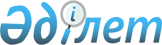 "18 жасқа дейінгі балалары бар отбасыларға мемлекеттік жәрдемақылар тағайындау" мемлекеттік қызмет регламентін бекіту туралы" аудан әкімдігінің 2012 жылғы 5 қыркүйектегі N 325 қаулысына өзгеріс енгізу туралы
					
			Күшін жойған
			
			
		
					Солтүстік Қазақстан облысы Ғабит Мүсірепов атындағы аудандық әкімдігінің 2012 жылғы 7 желтоқсандағы N 432 қаулысы. Солтүстік Қазақстан облысының Әділет департаментінде 2013 жылғы 10 қаңтарда N 2048 тіркелді. Күші жойылды - Солтүстік Қазақстан облысы Ғабит Мүсірепов атындағы аудан әкімдігінің 2013 жылғы 23 мамырдағы N 194 қаулысымен

      Ескерту. Күші жойылды - Солтүстік Қазақстан облысы Ғабит Мүсірепов атындағы аудан әкімдігінің 23.05.2013 N 194 қаулысымен      «Нормативтік құқықтық актілер туралы» Қазақстан Республикасының 1998 жылғы 24 наурыздағы Заңының 21-бабына, «Қазақстан Республикасы Үкіметінің кейбір шешімдеріне өзгерістер мен толықтырулар енгізу туралы» Қазақстан Республикасы Үкіметінің 2012 жылғы 17 тамыздағы № 1059 қаулысына сәйкес, Солтүстік Қазақстан облысы Ғабит Мүсірепов атындағы аудан әкімдігі ҚАУЛЫ ЕТЕДІ:



      1. «18 жасқа дейінгі балалары бар отбасыларға мемлекеттік жәрдемақылар тағайындау» мемлекеттік қызмет регламентін бекіту туралы» Солтүстік Қазақстан облысы Ғабит Мүсірепов атындағы аудан әкімдігінің 2012 жылғы 5 қыркүйектегі № 325 қаулысына (Нормативтік құқықтық актілерінің 2012 жылғы 18 қыркүйектегі № 1877 мемлекеттік тізілімінде тіркелді, 2012 жылғы 1 желтоқсандағы № 49 «Есіл Өңірі» аудандық газетінде, 2012 жылғы 1 желтоқсанда № 49 «Новости Приишимья» аудандық газетінде жарияланды) келесі өзгеріс енгізілсін:



      көрсетілген қаулымен бекітілген «18 жасқа дейiнгі балалары бар отбасыларға мемлекеттік жәрдемақылар тағайындау» мемлекеттік қызмет регламентінде:



      3-тармақ мынадай редакцияда жазылсын:

      «3. Көрсетілетін мемлекеттік қызметтің нысаны: автоматтандырылмаған.».



      2. Осы қаулы алғашқы ресми жарияланған күнінен кейін күнтізбелік он күн өткен соң қолданысқа енгізіледі.      Аудан әкімі                                М. Тасмағанбетов
					© 2012. Қазақстан Республикасы Әділет министрлігінің «Қазақстан Республикасының Заңнама және құқықтық ақпарат институты» ШЖҚ РМК
				